О внесении изменений в постановление администрации города Сосновоборска от 03.09.2013 № 1489 «Об утверждении схемы теплоснабжения города Сосновоборска на 2013-2028 годы»В целях актуализации схемы теплоснабжения города Сосновоборска на 2013-2028 годы, в соответствии с Федеральным законом от 27.07.2010 № 190-ФЗ «О теплоснабжении», постановлениями  Правительства Российской Федерации от 22.02.2012 № 154 «О требованиях к схемам теплоснабжения, порядку их разработки и утверждения», от 08.08.2012 № 808 «Об организации теплоснабжения в Российской Федерации и о внесении изменений в некоторые акты Правительства Российской Федерации»,  распоряжением Правительства Российской Федерации от 22.08.2011 № 1493-р «Об утверждении плана действий по привлечению в жилищно-коммунальное хозяйство частных инвестиций и перечней пилотных проектов, предусматривающих привлечение частных инвестиций в развитие объектов энергетики и системы коммунальной инфраструктуры, координацию реализации которых осуществляют Минэкономразвития России и Минрегион России», руководствуясь ст. ст. 26,38 Устава города Сосновоборска Красноярского края,ПОСТАНОВЛЯЮВнести в постановление администрации города Сосновоборска от 03.09.2013 № 1489 «Об утверждении схемы теплоснабжения города Сосновоборска на 2013-2028 годы» следующие изменения:Приложение к постановлению изложить в новой редакции согласно приложению к данному постановлению.  Определить местом постоянного хранения актуализированной схемы теплоснабжения (приложение) по адресу: г. Сосновоборск, ул. Солнечная, 2, администрация города Сосновоборска, кабинет 303. В электронном виде актуализированная схема теплоснабжения размещена на официальном сайте администрации г. Сосновоборска в информационно-телекоммуникационной сети «Интернет» по адресу: https://sosnovoborsk-city.ru/, в разделе «Город/Городское хозяйство».Контроль за исполнением постановления возложить на заместителя Главы города по вопросам жизнеобеспечения (Иванов Д.В).Постановление опубликовать в городской газете «Рабочий», актуализированную схему теплоснабжения разместить на официальном сайте администрации г. Сосновоборска в сети Интернет. Глава города Сосновоборска                                                             А.С. Кудрявцев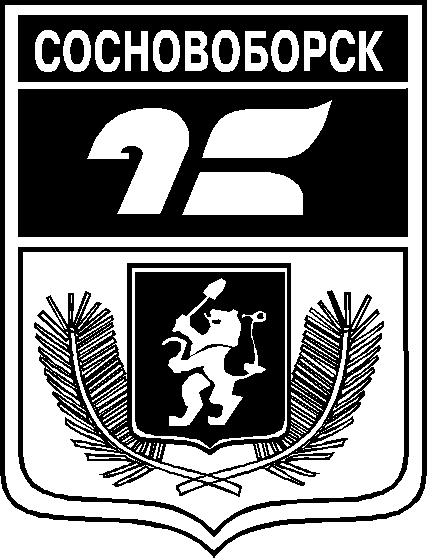 АДМИНИСТРАЦИЯ ГОРОДА СОСНОВОБОРСКАПОСТАНОВЛЕНИЕ20 июня 2023                                                                                                                                №828АДМИНИСТРАЦИЯ ГОРОДА СОСНОВОБОРСКАПОСТАНОВЛЕНИЕ20 июня 2023                                                                                                                                №828